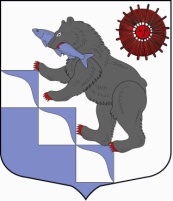 СОВЕТ ДЕПУТАТОВМУНИЦИПАЛЬНОГО ОБРАЗОВАНИЯ «ПОДПОРОЖСКОЕ ГОРОДСКОЕ ПОСЕЛЕНИЕ ПОДПОРОЖСКОГО МУНИЦИПАЛЬНОГО РАЙОНА ЛЕНИНГРАДСКОЙ ОБЛАСТИ»(ВТОРОЙ СОЗЫВ)РЕШЕНИЕ20 марта 2014 года	                                                                №  362В целях организации учёта имущества, находящегося в собственности муниципального образования «Подпорожское городское поселение Подпорожского муниципального района Ленинградской области», в соответствии с ч.5 ст.51 Федерального закона от 06.10.2003 г. № 131-ФЗ «Об общих принципах организации местного самоуправления в Российской Федерации», Приказом Министерства экономического развития РФ от 30.08.2011г. № 424 «Об утверждении Порядка ведения органами местного самоуправления реестров муниципального имущества», Совет депутатов муниципального образования «Подпорожское городское поселение Подпорожского муниципального района Ленинградской области»РЕШИЛ:1. Установить, что Порядок ведения Реестра муниципального имущества муниципального образования «Подпорожское городское поселение Подпорожского муниципального района Ленинградской области» (далее – Реестра), в том числе правила внесения сведений об имуществе в Реестр, состав информации о муниципальном имуществе, принадлежащем на вещном праве или в силу закона муниципальному образованию «Подпорожское городское поселение Подпорожского муниципального района Ленинградской области», муниципальным учреждениям, муниципальным унитарным предприятиям, иным лицам (правообладателям) и подлежащем учету в Реестре, осуществляется в соответствии с приказом Минэкономразвития РФ от 30.08.2011 г. № 424 «Об утверждении Порядка ведения органами местного самоуправления реестров муниципального имущества».2. Утвердить минимальную балансовую стоимость находящегося в муниципальной собственности Подпорожского городского поселения движимого имущества, акций, долей (вкладов) в уставном (складочном) капитале хозяйственного общества или товарищества либо иного не относящегося к недвижимости имущества, подлежащего учёту в реестре муниципального имущества Подпорожского городского поселения, в размере 50 000,00 (пятьдесят тысяч) рублей. 3. Установить,	что к учёту в Реестре подлежат автотранспортные средства независимо от их стоимости4. Решение Совета депутатов муниципального образования «Подпорожское городское поселение Подпорожского муниципального района Ленинградской области» от 16.11.2009 г. № 16 «Об утверждении Положения об организации учёта муниципального имущества и порядке ведения реестра муниципальной собственности муниципального образования «Подпорожское городское поселение Подпорожского муниципального района Ленинградской области» признать утратившим силу.5. Настоящее решение вступает в силу со дня его официального опубликования.6. Контроль за исполнением настоящего решения возложить на Постоянную комиссию по бюджету налогам и сборам Совета депутатов Подпорожского городского поселения.                      Глава муниципального образования	                                            В.В. МосихинО Порядке ведения Реестра муниципального имущества муниципального образования «Подпорожское городское поселение Подпорожского муниципального района Ленинградской области»